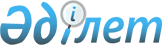 О внесении изменений и дополнений в решение Шымкентского городского маслихата от 20 декабря 2012 года № 15/103-5с "О бюджете города Шымкент на 2013-2015 годы"
					
			Утративший силу
			
			
		
					Решение Шымкентского городского маслихата Южно-Казахстанской области от 31 мая 2013 года № 20/136-5с. Зарегистрировано Департаментом юстиции Южно-Казахстанской области 6 июня 2013 года № 2301. Утратило силу в связи с истечением срока применения - (письмо Шымкентского городского маслихата Южно-Казахстанской области от 3 февраля 2014 года № 1-29)      Сноска. Утратило силу в связи с истечением срока применения - (письмо Шымкентского городского маслихата Южно-Казахстанской области от 03.02.2014 № 1-29).

      В соответствии с пунктом 5 статьи 109 Бюджетного кодекса Республики Казахстан от 4 декабря 2008 года, подпунктом 1) пункта 1 статьи 6 Закона Республики Казахстан от 23 января 2001 года «О местном государственном управлении и самоуправлении в Республике Казахстан» и решением Южно-Казахстанского областного маслихата от 15 мая 2013 года № 13/115-V «О внесении изменений и дополнений в решение Южно-Казахстанского областного маслихата от 7 декабря 2012 года № 9/71-V «Об областном бюджете на 2013-2015 годы», зарегистрированного в Реестре государственной регистрации нормативных правовых актов за № 2291, Шымкентский городской маслихат РЕШИЛ:



      1. Внести в решение Шымкентского городского маслихата от 20 декабря 2012 года № 15/103-5с «О бюджете города Шымкент на 2013-2015 годы» (зарегистрировано в Реестре государственной регистрации нормативных правовых актов за № 2173, опубликовано 28 декабря 2012 года в газете «Панорама Шымкента») следующие изменения и дополнения:



      пункт 1 настоящего решения изложить в новой редакции:

      «1. Утвердить бюджет города Шымкент на 2013-2015 годы согласно приложениям 1, 2 и 3 соответственно, в том числе на 2013 год в следующих объемах:

      1) доходы – 58 388 255 тысяч тенге, в том числе по:

      налоговым поступлениям – 27 381 188 тысяч тенге;

      неналоговым поступлениям – 88 640 тысяч тенге;

      поступлениям от продажи основного капитала – 2 289 066 тысяч тенге;

      поступлениям трансфертов – 28 629 361 тысяч тенге;

      2) затраты – 59 213 463 тысяч тенге;

      3) чистое бюджетное кредитование – - 2 268 тысяч тенге, в том числе:

      погашение бюджетных кредитов – 2 268 тысяч тенге;

      4) сальдо по операциям с финансовыми активами – 0;

      5) дефицит бюджета – - 822 940 тысяч тенге;

      6) финансирование дефицита бюджета – 822 940 тысяч тенге.»;



      часть вторую пункта 2 изложить в новой редакции:

      «средний ремонт автомобильных дорог городского значения (улиц города) и улиц населенных пунктов – 3 256 825 тысяч тенге;»;

      часть третью изложить в новой редакции:

      «проведение капитального ремонта объектов образования – 579 037 тысяч тенге;»;

      дополнить частью тринадцать следующего содержания:

      «ремонтные работы объектов теплоснабжения – 368 471 тысяч тенге;»;

      дополнить частью четырнадцать следующего содержания:

      «на введение стандартов специальных социальных услуг – 4 781 тысяч тенге;»;

      дополнить частью пятнадцать следующего содержания:

      «на предупреждение чрезвычайных ситуаций – 200 000 тысяч тенге.»;



      пункт 2-1 изложить в новой редакции:

      «2-1. Учесть, что в городском бюджете на 2013 год предусмотрены целевые текущие трансферты из республиканского бюджета на следующие цели:

      реализацию государственного образовательного заказа в дошкольных организациях образования – 1 868 693 тысяч тенге;

      увеличение размера доплаты за квалификационную категорию учителям школ и воспитателям дошкольных организаций образования – 731 438 тысяч тенге;

      оснащение учебным оборудованием кабинетов физики, химии, биологии в государственных учреждениях основного среднего и общего среднего образования – 20 485 тысяч тенге;

      обеспечение оборудованием, программным обеспечением детей-инвалидов, обучающихся на дому – 42 223 тысяч тенге;

      повышение оплаты труда учителям, прошедшим повышение квалификации по трехуровневой системе – 46 310 тысяч тенге;

      ежемесячные выплаты денежных средств опекунам (попечителям) на содержание ребенка-сироты (детей-сирот) и ребенка (детей), оставшегося без попечения родителей – 130 891 тысяч тенге;

      введение стандартов специальных социальных услуг в отделениях социальной помощи на дому – 5 704 тысяч тенге;

      введение стандартов специальных социальных услуг для лиц, не имеющих определенного места жительства – 12 650 тысяч тенге;

      проведение противоэпизоотических мероприятий – 15 474 тысяч тенге.»;



      пункт 3 изложить в новой редакции:

      «3. Учесть, что в городском бюджете на 2013 год предусмотрены целевые трансферты на развитие из областного бюджета на следующие цели:

      строительство и реконструкция объектов образования – 1 366 627 тысяч тенге;

      проектирование, строительство и (или) приобретение жилья государственного коммунального жилищного фонда – 5 402 481 тысяч тенге;

      проектирование, развитие, обустройство и (или) приобретение инженерно-коммуникационной инфраструктуры – 506 845 тысяч тенге;

      развитие коммунального хозяйства – 2 234 464 тысяч тенге;

      развитие системы водоснабжения – 949 235 тысяч тенге;

      развитие благоустройства городов и населенных пунктов – 1 912 611 тысяч тенге;

      развитие газотранспортной системы – 2 025 964 тысяч тенге;

      развитие транспортной инфраструктуры – 194 186 тысяч тенге;

      развитие инженерной инфраструктуры в рамках Программы «Развитие регионов» - 207 811 тысяч тенге.»;



      пункт 4 изложить в новой редакции:

      «4. Утвердить резерв акимата города на 2013 год в сумме 422 345 тысяч тенге.».



      Приложения 1, 2, 3, 4, 6 к указанному решению изложить в новой редакции согласно приложениям 1, 2, 3, 4, 5 к настоящему решению.



      2. Настоящее решение вводится в действие с 1 января 2013 года.      Председатель сессии городского маслихата   Н. Бухарбаев

      

      Секретарь городского маслихата             Н. Бекназаров      

      Приложение 1 к решению

      Шымкентского городского маслихата

      от 31 мая 2013 года № 20/136-5c

      

      Приложение 1 к решению

      Шымкентского городского маслихата

      от 20 декабря 2012 года № 15/103-5с       Бюджет города Шымкент на 2013 год      

      Приложение 2 к решению

      Шымкентского городского маслихата

      от 31 мая 2013 года № 20/136-5c

      

      Приложение 2 к решению

      Шымкентского городского маслихата

      от 20 декабря 2012 года № 15/103-5с       Бюджет города Шымкент на 2014 год

      Приложение 3 к решению

      Шымкентского городского маслихата

      от 31 мая 2013 года № 20/136-5c

      

      Приложение 3 к решению

      Шымкентского городского маслихата

      от 20 декабря 2012 года № 15/103-5с       Бюджет города Шымкент на 2015 год

      Приложение 4 к решению

      Шымкентского городского маслихата

      от 31 мая 2013 года № 20/136-5c

      

      Приложение 4 к решению

      Шымкентского городского маслихата

      от 20 декабря 2012 года № 15/103-5с       Перечень бюджетных программ развития городского бюджета,  направленных на реализацию бюджетных инвестиционных проектов на 2013 год

      Приложение 5 к решению

      Шымкентского городского маслихата

      от 31 мая 2013 года № 20/136-5c

      

      Приложение 6 к решению

      Шымкентского городского маслихата

      от 20 декабря 2012 года № 15/103-5с       Бюджетные программы районов в городе на 2013-2015 годы
					© 2012. РГП на ПХВ «Институт законодательства и правовой информации Республики Казахстан» Министерства юстиции Республики Казахстан
				КатегорияКатегорияКатегорияКатегорияСумма, тысяч тенгеКлассКлассНаименованиеСумма, тысяч тенгеПодклассПодклассСумма, тысяч тенгеІ. Доходы58 388 255Налоговые поступления27 381 1881Налоговые поступления27 381 18801Подоходный налог9 221 2822Индивидуальный подоходный налог9 221 28203Социальный налог6 885 9231Социальный налог6 885 92304Hалоги на собственность3 180 3521Hалоги на имущество1 592 2533Земельный налог626 7134Hалог на транспортные средства961 3105Единый земельный налог7605Внутренние налоги на товары, работы и услуги7 564 7622Акцизы6 931 8793Поступления за использование природных и других ресурсов149 3004Сборы за ведение предпринимательской и профессиональной деятельности405 4395Налог на игорный бизнес78 14407Прочие налоги1 7001Прочие налоги1 70008Обязательные платежи, взимаемые за совершение юридически значимых действий и (или) выдачу документов уполномоченными на то государственными органами или должностными лицами527 1691Государственная пошлина527 169Неналоговые поступления88 6402Неналоговые поступления88 64001Доходы от государственной собственности58 1501Поступления части чистого дохода государственных предприятий7524Доходы на доли участия в юридических лицах, находящиеся в государственной собственности7 4985Доходы от аренды имущества, находящегося в государственной собственности49 90002Поступления от реализации товаров (работ, услуг) государственными учреждениями, финансируемыми из государственного бюджета501Поступления от реализации товаров (работ, услуг) государственными учреждениями, финансируемыми из государственного бюджета5004Штрафы, пени, санкции, взыскания, налагаемые государственными учреждениями, финансируемыми из государственного бюджета, а также содержащимися и финансируемыми из бюджета (сметы расходов) Национального Банка Республики Казахстан5 7001Штрафы, пени, санкции, взыскания, налагаемые государственными учреждениями, финансируемыми из государственного бюджета, а также содержащимися и финансируемыми из бюджета (сметы расходов) Национального Банка Республики Казахстан, за исключением поступлений от организаций нефтяного сектора5 70006Прочие неналоговые поступления24 7401Прочие неналоговые поступления24 740Поступления от продажи основного капитала2 289 0663Поступления от продажи основного капитала2 289 06601Продажа государственного имущества, закрепленного за государственными учреждениями2 006 2721Продажа государственного имущества, закрепленного за государственными учреждениями2 006 27203Продажа земли и нематериальных активов282 7941Продажа земли231 4402Продажа нематериальных активов51 354ПОСТУПЛЕНИЯ ТРАНСФЕРТОВ28 629 3614Поступления трансфертов 28 629 36102Трансферты из вышестоящих органов государственного управления28 629 3612Трансферты из областного бюджета28 629 361Функциональная группа Функциональная группа Функциональная группа Функциональная группа Функциональная группа Сумма, тысяч тенгеФункциональная подгруппаФункциональная подгруппаФункциональная подгруппаНаименованиеСумма, тысяч тенгеАдминистратор бюджетных программАдминистратор бюджетных программАдминистратор бюджетных программСумма, тысяч тенгеПрограммаПрограммаСумма, тысяч тенгеІІ. Затраты59 213 46301Государственные услуги общего характера364 232011Представительные, исполнительные и другие органы, выполняющие общие функции государственного управления281 627011112Аппарат маслихата района (города областного значения)16 410011112001Услуги по обеспечению деятельности маслихата района (города областного значения)15 358003Капитальные расходы государственного органа1 052011122Аппарат акима района (города областного значения)124 975011122001Услуги по обеспечению деятельности акима района (города областного значения)103 141003Капитальные расходы государственного органа21 834011123Аппарат акима района в городе, города районного значения, поселка, аула (села), аульного (сельского) округа140 242011123001Услуги по обеспечению деятельности акима района в городе, города районного значения, поселка, аула (села), аульного (сельского) округа129 227022Капитальные расходы государственного органа11 015012Финансовая деятельность10 000012459Отдел экономики и финансов района (города областного значения)10 000012459003Проведение оценки имущества в целях налогообложения10 000019Прочие государственные услуги общего характера72 605019459Отдел экономики и финансов района (города областного значения)72 605019459001Услуги по реализации государственной политики в области формирования и развития экономической политики, государственного планирования, исполнения бюджета и управления коммунальной собственностью района (города областного значения)70 846019459015Капитальные расходы государственного органа1 75902Оборона763 077021Военные нужды35 908021122Аппарат акима района (города областного значения)35 908021122005Мероприятия в рамках исполнения всеобщей воинской обязанности35 9082Организация работ по чрезвычайным ситуациям727 169122Аппарат акима района (города областного значения)727 169006Предупреждение и ликвидация чрезвычайных ситуаций масштаба района (города областного значения)725 969007Мероприятия по профилактике и тушению степных пожаров районного (городского) масштаба, а также пожаров в населенных пунктах, в которых не созданы органы государственной противопожарной службы1 20003Общественный порядок, безопасность, правовая, судебная, уголовно-исполнительная деятельность629 4406Уголовно-исполнительная система21 075451Отдел занятости и социальных программ района (города областного значения)21 075039Организация и осуществление социальной адаптации и реабилитации лиц, отбывающих уголовные наказания21 0759Прочие услуги в области общественного порядка и безопасности608 3651458Отдел жилищно-коммунального хозяйства, пассажирского транспорта и автомобильных дорог района (города областного значения)608 3651458021Обеспечение безопасности дорожного движения в населенных пунктах608 36504Образование23 511 055041Дошкольное воспитание и обучение4 325 075041464Отдел образования района (города областного значения)4 325 075041464009Обеспечение дошкольного воспитания и обучения477 187040Реализация государственного образовательного заказа в дошкольных организациях образования3 847 888042Начальное, основное среднее и общее среднее образование13 573 864042464Отдел образования района (города областного значения)13 573 864042464003Общеобразовательное обучение13 011 075042464006Дополнительное образование для детей562 789044Техническое и профессиональное, послесреднее образование45 464044464Отдел образования района (города областного значения)45 464044464018Организация профессионального обучения45 464049Прочие услуги в области образования5 566 652049464Отдел образования района (города областного значения)2 570 117049464001Услуги по реализации государственной политики на местном уровне в области образования 36 860012Капитальные расходы государственного органа 3 745049464005Приобретение и доставка учебников, учебно-методических комплексов для государственных учреждений образования района (города областного значения)453 202015Ежемесячная выплата денежных средств опекунам (попечителям) на содержание ребенка-сироты (детей-сирот), и ребенка (детей), оставшегося без попечения родителей130 891020Обеспечение оборудованием, программным обеспечением детей-инвалидов, обучающихся на дому42 223067Капитальные расходы подведомственных государственных учреждений и организаций1 903 196049467Отдел строительства района (города областного значения)2 996 535049467037Строительство и реконструкция объектов образования2 996 53506Социальная помощь и социальное обеспечение871 080062Социальная помощь790 100062451Отдел занятости и социальных программ района (города областного значения)744 103062451002Программа занятости50 934062451005Государственная адресная социальная помощь42 617062451006Оказание жилищной помощи22 600062451007Социальная помощь отдельным категориям нуждающихся граждан по решениям местных представительных органов116 315062451010Материальное обеспечение детей-инвалидов, воспитывающихся и обучающихся на дому5 203062451013Социальная адаптация лиц, не имеющих определенного местожительства89 764014Оказание социальной помощи нуждающимся гражданам на дому58 529062451016Государственные пособия на детей до 18 лет229 312062451017Обеспечение нуждающихся инвалидов обязательными гигиеническими средствами и предоставление услуг специалистами жестового языка, индивидуальными помощниками в соответствии с индивидуальной программой реабилитации инвалида128 829062464Отдел образования района (города областного значения)45 997062464008Социальная поддержка обучающихся и воспитанников организаций образования очной формы обучения в виде льготного проезда на общественном транспорте (кроме такси) по решению местных представительных органов45 997069Прочие услуги в области социальной помощи и социального обеспечения80 980069451Отдел занятости и социальных программ района (города областного значения)80 980069451001Услуги по реализации государственной политики на местном уровне в области обеспечения занятости и реализации социальных программ для населения78 085069451011Оплата услуг по зачислению, выплате и доставке пособий и других социальных выплат1 950069451021Капитальные расходы государственного органа244067Капитальные расходы подведомственных государственных учреждений и организаций70107Жилищно-коммунальное хозяйство21 670 653071Жилищное хозяйство10 849 089071458Отдел жилищно-коммунального хозяйства, пассажирского транспорта и автомобильных дорог района (города областного значения)3 202 642071458002Изъятие, в том числе путем выкупа земельных участков для государственных надобностей и связанное с этим отчуждение недвижимого имущества1 509 158004Обеспечение жильем отдельных категорий граждан25 000006Мероприятия, направленные на поддержание сейсмоустойчивости жилых зданий, расположенных в сейсмоопасных регионах Республики Казахстан350 034031Изготовление технических паспортов на объекты кондоминиумов30 000033Проектирование, развитие, обустройство и (или) приобретение инженерно-коммуникационной инфраструктуры1 288 450071467Отдел строительства района (города областного значения)7 634 735003Проектирование, строительство и (или) приобретение жилья государственного коммунального жилищного фонда6 838 570004Проектирование, развитие, обустройство и (или) приобретение инженерно-коммуникационной инфраструктуры746 458072Строительство и (или) приобретение служебного жилища и развитие и (или) приобретение инженерно-коммуникационной инфраструктуры в рамках Программы занятости 202049 707479Отдел жилищной инспекции района (города областного значения)11 712001Услуги по реализации государственной политики на местном уровне в области жилищного фонда11 236005Капитальные расходы государственного органа476072Коммунальное хозяйство4 001 119072458Отдел жилищно-коммунального хозяйства, пассажирского транспорта и автомобильных дорог района (города областного значения)3 999 919012Функционирование системы водоснабжения и водоотведения1 100026Организация эксплуатации тепловых сетей, находящихся в коммунальной собственности районов (городов областного значения)423 471028Развитие коммунального хозяйства2 402 700029Развитие системы водоснабжения и водоотведения 1 172 648467Отдел строительства района (города областного значения)1 200005Развитие коммунального хозяйства1 200073Благоустройство населенных пунктов6 820 445073123Аппарат акима района в городе, города районного значения, поселка, аула (села), аульного (сельского) округа180 000073123009Обеспечение санитарии населенных пунктов180 000073458Отдел жилищно-коммунального хозяйства, пассажирского транспорта и автомобильных дорог района (города областного значения)4 625 902073458015Освещение улиц в населенных пунктах340 869073458016Обеспечение санитарии населенных пунктов640 429073458017Содержание мест захоронений и захоронение безродных30 500073458018Благоустройство и озеленение населенных пунктов3 614 104467Отдел строительства района (города областного значения)2 014 543007Развитие благоустройства городов и населенных пунктов2 014 54308Культура, спорт, туризм и информационное пространство2 764 254081Деятельность в области культуры558 828081455Отдел культуры и развития языков района (города областного значения)133 828081455003Поддержка культурно-досуговой работы39 000081455005Обеспечение функционирования зоопарков и дендропарков94 828467Отдел строительства района (города областного значения)425 000011Развитие объектов культуры425 000082Спорт1 610 318082465Отдел физической культуры и спорта района (города областного значения)1 571 732082465005Развитие массового спорта и национальных видов спорта 1 542 577082465006Проведение спортивных соревнований на районном (города областного значения) уровне29 155467Отдел строительства района (города областного значения)38 586008Развитие объектов спорта и туризма 38 586083Информационное пространство194 399083455Отдел культуры и развития языков района (города областного значения)135 492083455006Функционирование районных (городских) библиотек104 707083455007Развитие государственного языка и других языков народа Казахстана30 785083456Отдел внутренней политики района (города областного значения)58 907083456002Услуги по проведению государственной информационной политики через газеты и журналы 44 953083456005Услуги по проведению государственной информационной политики через телерадиовещание13 954089Прочие услуги по организации культуры, спорта, туризма и информационного пространства400 709089455Отдел культуры и развития языков района (города областного значения)200 855089455001Услуги по реализации государственной политики на местном уровне в области развития языков и культуры14 641010Капитальные расходы государственного органа152032Капитальные расходы подведомственных государственных учреждений и организаций186 062089456Отдел внутренней политики района (города областного значения)136 815089456001Услуги по реализации государственной политики на местном уровне в области информации, укрепления государственности и формирования социального оптимизма граждан112 310003Реализация мероприятий в сфере молодежной политики23 594006Капитальные расходы государственного органа776032Капитальные расходы подведомственных государственных учреждений и организаций135089465Отдел физической культуры и спорта района (города областного значения)63 039089465001Услуги по реализации государственной политики на местном уровне в сфере физической культуры и спорта29 652004Капитальные расходы государственного органа162032Капитальные расходы подведомственных государственных учреждений и организаций33 22509Топливно-энергетический комплекс и недропользование2 223 213099Прочие услуги в области топливно-энергетического комплекса и недропользования2 223 213099458Отдел жилищно-коммунального хозяйства, пассажирского транспорта и автомобильных дорог района (города областного значения)2 223 213099458019Развитие теплоэнергетической системы21 293036Развитие газотранспортной системы 2 201 92010Сельское, водное, лесное, рыбное хозяйство, особо охраняемые природные территории, охрана окружающей среды и животного мира, земельные отношения121 094101Сельское хозяйство49 164467Отдел строительства района (города областного значения)1 200010Развитие объектов сельского хозяйства1 200101473Отдел ветеринарии района (города областного значения)47 964101473001Услуги по реализации государственной политики на местном уровне в сфере ветеринарии10 785003Капитальные расходы государственного органа 162101473005Обеспечение функционирования скотомогильников (биотермических ям) 572101473006Организация санитарного убоя больных животных201101473007Организация отлова и уничтожения бродячих собак и кошек19 733101473008Возмещение владельцам стоимости изымаемых и уничтожаемых больных животных, продуктов и сырья животного происхождения1 375101473009Проведение ветеринарных мероприятий по энзоотическим болезням животных15 136106Земельные отношения56 456106463Отдел земельных отношений района (города областного значения)56 456106463001Услуги по реализации государственной политики в области регулирования земельных отношений на территории района (города областного значения)39 140006Землеустройство, проводимое при установлении границ городов районного значения, районов в городе, поселков аулов (сел), аульных (сельских) округов16 416007Капитальные расходы государственного органа9009Прочие услуги в области сельского, водного, лесного, рыбного хозяйства, охраны окружающей среды и земельных отношений15 474473Отдел ветеринарии района (города областного значения)15 474011Проведение противоэпизоотических мероприятий15 47411Промышленность, архитектурная, градостроительная и строительная деятельность412 194112Архитектурная, градостроительная и строительная деятельность412 194467Отдел строительства района (города областного значения)54 429001Услуги по реализации государственной политики на местном уровне в области строительства48 387017Капитальные расходы государственного органа6 042112468Отдел архитектуры и градостроительства района (города областного значения)357 765112468001Услуги по реализации государственной политики в области архитектуры и градостроительства на местном уровне 27 546003Разработка схем градостроительного развития территории района и генеральных планов населенных пунктов326 531004Капитальные расходы государственного органа 3 68812Транспорт и коммуникации4 003 238121Автомобильный транспорт4 003 238121458Отдел жилищно-коммунального хозяйства, пассажирского транспорта и автомобильных дорог района (города областного значения)4 003 238121458022Развитие транспортной инфраструктуры245 292121458023Обеспечение функционирования автомобильных дорог3 757 94613Прочие1 722 367139Прочие1 722 367139454Отдел предпринимательства и сельского хозяйства района (города областного значения)22 948139454001Услуги по реализации государственной политики на местном уровне в области развития предпринимательства, промышленности и сельского хозяйства 22 155007Капитальные расходы государственного органа 793139458Отдел жилищно-коммунального хозяйства, пассажирского транспорта и автомобильных дорог района (города областного значения)1 224 882139458001Услуги по реализации государственной политики на местном уровне в области жилищно-коммунального хозяйства, пассажирского транспорта и автомобильных дорог 112 109013Капитальные расходы государственного органа 1 078043Развитие инженерной инфраструктуры в рамках Программы «Развитие регионов»1 089 095067Капитальные расходы подведомственных государственных учреждений и организаций22 600139459Отдел экономики и финансов района (города областного значения)474 537008Разработка технико-экономического обоснования местных бюджетных инвестиционных проектов и концессионных проектов и проведение его экспертизы52 192139459012Резерв местного исполнительного органа района (города областного значения) 422 34514Обслуживание долга2001Обслуживание долга200459Отдел экономики и финансов района (города областного значения)200021Обслуживание долга местных исполнительных органов по выплате вознаграждений и иных платежей по займам из областного бюджета20015Трансферты157 366151Трансферты157 366459Отдел экономики и финансов района (города областного значения)157 366006Возврат неиспользованных (недоиспользованных) целевых трансфертов122 669016Возврат использованных не по целевому назначению целевых трансфертов26 984024Целевые текущие трансферты в вышестоящие бюджеты в связи с передачей функций государственных органов из нижестоящего уровня государственного управления в вышестоящий7 713ІІІ. Чистое бюджетное кредитование-2 268КатегорияКатегорияКатегорияКатегорияКатегорияСумма, тысяч тенгеКлассКлассКлассНаименованиеСумма, тысяч тенгеПодклассПодклассПодклассСумма, тысяч тенгеПОГАШЕНИЕ БЮДЖЕТНЫХ КРЕДИТОВ2 2685Погашение бюджетных кредитов2 26801Погашение бюджетных кредитов2 2681Погашение бюджетных кредитов, выданных из государственного бюджета2 268IV. Сальдо по операциям с финансовыми активами0V. Дефицит бюджета-822 940VI. Финансирования дефицита бюджета822 940КатегорияКатегорияКатегорияКатегорияСумма, тысяч тенгеКлассКлассНаименованиеСумма, тысяч тенгеПодклассПодклассСумма, тысяч тенгеІ. Доходы33 375 457Налоговые поступления21 417 2851Налоговые поступления21 417 28501Подоходный налог5 626 7212Индивидуальный подоходный налог5 626 72103Социальный налог3 870 2461Социальный налог3 870 24604Hалоги на собственность3 326 7041Hалоги на имущество1 611 6343Земельный налог676 7744Hалог на транспортные средства1 038 2145Единый земельный налог8205Внутренние налоги на товары, работы и услуги8 022 2682Акцизы7 349 5143Поступления за использование природных и других ресурсов161 2444Сборы за ведение предпринимательской и профессиональной деятельности427 0745Налог на игорный бизнес84 43608Обязательные платежи, взимаемые за совершение юридически значимых действий и (или) выдачу документов уполномоченными на то государственными органами или должностными лицами571 3461Государственная пошлина571 346Неналоговые поступления58 6272Неналоговые поступления58 62701Доходы от государственной собственности49 2421Поступления части чистого дохода государственных предприятий8124Доходы на доли участия в юридических лицах, находящиеся в государственной собственности8 0985Доходы от аренды имущества, находящегося в государственной собственности40 33202Поступления от реализации товаров (работ, услуг) государственными учреждениями, финансируемыми из государственного бюджета541Поступления от реализации товаров (работ, услуг) государственными учреждениями, финансируемыми из государственного бюджета5406Прочие неналоговые поступления9 3311Прочие неналоговые поступления9 331Поступления от продажи основного капитала1 256 5623Поступления от продажи основного капитала1 256 56201Продажа государственного имущества, закрепленного за государственными учреждениями1 005 1451Продажа государственного имущества, закрепленного за государственными учреждениями1 005 14503Продажа земли и нематериальных активов251 4171Продажа земли195 9552Продажа нематериальных активов55 462Поступления трансфертов 10 642 9834Поступления трансфертов 10 642 98302Трансферты из вышестоящих органов государственного управления10 642 9832Трансферты из областного бюджета10 642 983Функциональная группа Функциональная группа Функциональная группа Функциональная группа Функциональная группа Сумма, тысяч тенгеФункциональная подгруппаФункциональная подгруппаФункциональная подгруппаНаименованиеСумма, тысяч тенгеАдминистратор бюджетных программАдминистратор бюджетных программАдминистратор бюджетных программСумма, тысяч тенгеПрограмма Программа Сумма, тысяч тенгеІІ. Затраты32 375 45701Государственные услуги общего характера290 113011Представительные, исполнительные и другие органы, выполняющие общие функции государственного управления218 864011112Аппарат маслихата района (города областного значения)14 675011112001Услуги по обеспечению деятельности маслихата района (города областного значения)14 675011122Аппарат акима района (города областного значения)90 430011122001Услуги по обеспечению деятельности акима района (города областного значения)90 430011123Аппарат акима района в городе, города районного значения, поселка, аула (села), аульного (сельского) округа113 759011123001Услуги по обеспечению деятельности акима района в городе, города районного значения, поселка, аула (села), аульного (сельского) округа113 759012Финансовая деятельность11 400012459Отдел экономики и финансов района (города областного значения)11 400012459003Проведение оценки имущества в целях налогообложения10 000012459011Учет, хранение, оценка и реализация имущества, поступившего в коммунальную собственность1 400019Прочие государственные услуги общего характера59 849019459Отдел экономики и финансов района (города областного значения)59 849019459001Услуги по реализации государственной политики в области формирования и развития экономической политики, государственного планирования, исполнения бюджета и управления коммунальной собственностью района (города областного значения)59 84902Оборона458 641021Военные нужды35 033021122Аппарат акима района (города областного значения)35 033021122005Мероприятия в рамках исполнения всеобщей воинской обязанности35 0332Организация работ по чрезвычайным ситуациям423 608122Аппарат акима района (города областного значения)423 608006Предупреждение и ликвидация чрезвычайных ситуаций масштаба района (города областного значения)423 60803Общественный порядок, безопасность, правовая, судебная, уголовно-исполнительная деятельность120 9486Уголовно-исполнительная система20 948451Отдел занятости и социальных программ района (города областного значения)20 948039Организация и осуществление социальной адаптации и реабилитации лиц, отбывающих уголовные наказания20 9489Прочие услуги в области общественного порядка и безопасности100 0001458Отдел жилищно-коммунального хозяйства, пассажирского транспорта и автомобильных дорог района (города областного значения)100 0001458021Обеспечение безопасности дорожного движения в населенных пунктах100 00004Образование18 948 539041Дошкольное воспитание и обучение2 439 494041464Отдел образования района (города областного значения)2 439 494041464009Обеспечение деятельности организаций дошкольного воспитания и обучения441 139040Реализация государственного образовательного заказа в дошкольных организациях образования1 998 355042Начальное, основное среднее и общее среднее образование12 482 535042464Отдел образования района (города областного значения)12 482 535042464003Общеобразовательное обучение11 906 446042464006Дополнительное образование для детей576 089044Техническое и профессиональное, послесреднее образование43 207044464Отдел образования района (города областного значения)43 207044464018Организация профессионального обучения43 207049Прочие услуги в области образования3 983 303049464Отдел образования района (города областного значения)438 462049464001Услуги по реализации государственной политики на местном уровне в области образования 35 462049464005Приобретение и доставка учебников, учебно-методических комплексов для государственных учреждений образования района (города областного значения)403 000049467Отдел строительства района (города областного значения)3 544 841049467037Строительство и реконструкция объектов образования3 544 84106Социальная помощь и социальное обеспечение626 169062Социальная помощь555 152062451Отдел занятости и социальных программ района (города областного значения)513 433062451005Государственная адресная социальная помощь42 617062451006Жилищная помощь22 600062451007Социальная помощь отдельным категориям нуждающихся граждан по решениям местных представительных органов19 498062451010Материальное обеспечение детей-инвалидов, воспитывающихся и обучающихся на дому3 817062451013Социальная адаптация лиц, не имеющих определенного местожительства59 756014Оказание социальной помощи нуждающимся гражданам на дому36 316062451016Государственные пособия на детей до 18 лет200 000062451017Обеспечение нуждающихся инвалидов обязательными гигиеническими средствами и предоставление услуг специалистами жестового языка, индивидуальными помощниками в соответствии с индивидуальной программой реабилитации инвалида128 829062464Отдел образования района (города областного значения)41 719062464008Социальная поддержка обучающихся и воспитанников организаций образования очной формы обучения в виде льготного проезда на общественном транспорте (кроме такси) по решению местных представительных органов41 719069Прочие услуги в области социальной помощи и социального обеспечения71 017069451Отдел занятости и социальных программ района (города областного значения)71 017069451001Услуги по реализации государственной политики на местном уровне в области обеспечения занятости и реализации социальных программ для населения69 067069451011Оплата услуг по зачислению, выплате и доставке пособий и других социальных выплат1 95007Жилищно-коммунальное хозяйство8 282 941071Жилищное хозяйство3 829 299458Отдел жилищно-коммунального хозяйства, пассажирского транспорта и автомобильных дорог района (города областного значения)50 000458033Проектирование, развитие, обустройство и (или) приобретение инженерно-коммуникационной инфраструктуры 50 000071467Отдел строительства района (города областного значения)3 770 000003Проектирование, строительство и (или) приобретение жилья государственного коммунального жилищного фонда3 530 000004Проектирование, развитие, обустройство и (или) приобретение инженерно-коммуникационной инфраструктуры 240 000479Отдел жилищной инспекции района (города областного значения)9 299001Услуги по реализации государственной политики на местном уровне в области жилищного фонда9 2992Коммунальное хозяйство3 478 1422458Отдел жилищно-коммунального хозяйства, пассажирского транспорта и автомобильных дорог района (города областного значения)3 478 142028Развитие коммунального хозяйства3 278 142029Развитие системы водоснабжения и водоотведения 200 000073Благоустройство населенных пунктов975 500073123Аппарат акима района в городе, города районного значения, поселка, аула (села), аульного (сельского) округа180 000073123009Обеспечение санитарии населенных пунктов180 000073458Отдел жилищно-коммунального хозяйства, пассажирского транспорта и автомобильных дорог района (города областного значения)745 500073458015Освещение улиц в населенных пунктах200 000073458016Обеспечение санитарии населенных пунктов300 000073458017Содержание мест захоронений и захоронение безродных25 000073458018Благоустройство и озеленение населенных пунктов220 500467Отдел строительства района (города областного значения)50 000007Развитие благоустройства городов и населенных пунктов50 00008Культура, спорт, туризм и информационное пространство1 535 831081Деятельность в области культуры212 828081455Отдел культуры и развития языков района (города областного значения)112 828081455003Поддержка культурно-досуговой работы30 000081455005Обеспечение функционирования зоопарков и дендропарков82 828467Отдел строительства района (города областного значения)100 000011Развитие объектов культуры100 000082Спорт1 078 364082465Отдел физической культуры и спорта района (города областного значения)978 364082465005Развитие массового спорта и национальных видов спорта 960 304082465006Проведение спортивных соревнований на районном (города областного значения) уровне18 060467Отдел строительства района (города областного значения)100 000008Развитие объектов спорта100 000083Информационное пространство179 688083455Отдел культуры и развития языков района (города областного значения)131 688083455006Функционирование районных (городских) библиотек105 243083455007Развитие государственного языка и других языков народа Казахстана26 445083456Отдел внутренней политики района (города областного значения)48 000083456002Услуги по проведению государственной информационной политики через газеты и журналы 40 000083456005Услуги по проведению государственной информационной политики через телерадиовещание8 000089Прочие услуги по организации культуры, спорта, туризма и информационного пространства64 951089455Отдел культуры и развития языков района (города областного значения)11 886089455001Услуги по реализации государственной политики на местном уровне в области развития языков и культуры11 886089456Отдел внутренней политики района (города областного значения)41 114089456001Услуги по реализации государственной политики на местном уровне в области информации, укрепления государственности и формирования социального оптимизма граждан19 912003Реализация региональных программ в сфере молодежной политики21 202089465Отдел физической культуры и спорта района (города областного значения)11 951089465001Услуги по реализации государственной политики на местном уровне в сфере физической культуры и спорта11 95109Топливно-энергетический комплекс и недропользование95 000099Прочие услуги в области топливно-энергетического комплекса и недропользования95 000099458Отдел жилищно-коммунального хозяйства, пассажирского транспорта и автомобильных дорог района (города областного значения)95 000099458019Развитие теплоэнергетической системы50 000036Развитие газотранспортной системы 45 00010Сельское, водное, лесное, рыбное хозяйство, особо охраняемые природные территории, охрана окружающей среды и животного мира, земельные отношения86 711101Сельское хозяйство60 055467Отдел строительства района (города областного значения)10 000010Развитие объектов сельского хозяйства10 000101473Отдел ветеринарии района (города областного значения)50 055101473001Услуги по реализации государственной политики на местном уровне в сфере ветеринарии9 155101473005Обеспечение функционирования скотомогильников (биотермических ям) 700101473006Организация санитарного убоя больных животных200101473007Организация отлова и уничтожения бродячих собак и кошек20 000101473009Проведение ветеринарных мероприятий по энзоотическим болезням животных20 000106Земельные отношения26 656106463Отдел земельных отношений района (города областного значения)26 656106463001Услуги по реализации государственной политики в области регулирования земельных отношений на территории района (города областного значения)26 65611Промышленность, архитектурная, градостроительная и строительная деятельность48 106112Архитектурная, градостроительная и строительная деятельность48 106467Отдел строительства района (города областного значения)26 905001Услуги по реализации государственной политики на местном уровне в области строительства26 905112468Отдел архитектуры и градостроительства района (города областного значения)21 201112468001Услуги по реализации государственной политики в области архитектуры и градостроительства на местном уровне 21 20112Транспорт и коммуникации1 425 000121Автомобильный транспорт1 425 000121458Отдел жилищно-коммунального хозяйства, пассажирского транспорта и автомобильных дорог района (города областного значения)1 425 000121458022Развитие транспортной инфраструктуры1 325 000121458023Обеспечение функционирования автомобильных дорог100 00013Прочие449 582139Прочие449 582139454Отдел предпринимательства и сельского хозяйства района (города областного значения)18 752139454001Услуги по реализации государственной политики на местном уровне в области развития предпринимательства, промышленности и сельского хозяйства 18 752139458Отдел жилищно-коммунального хозяйства, пассажирского транспорта и автомобильных дорог района (города областного значения)50 830139458001Услуги по реализации государственной политики на местном уровне в области жилищно-коммунального хозяйства, пассажирского транспорта и автомобильных дорог 50 830139459Отдел экономики и финансов района (города областного значения)380 000139459012Резерв местного исполнительного органа района (города областного значения) 380 00014Обслуживание долга1631Обслуживание долга163459Отдел экономики и финансов района (города областного значения)163021Обслуживание долга местных исполнительных органов по выплате вознаграждений и иных платежей по займам из областного бюджета16315Трансферты7 713151Трансферты7 713459Отдел экономики и финансов района (города областного значения)7 713024Целевые текущие трансферты в вышестоящие бюджеты в связи с передачей функций государственных органов из нижестоящего уровня государственного управления в вышестоящий7 713ІІІ. Чистое бюджетное кредитование0IV. Сальдо по операциям с финансовыми активами0V. Профицит бюджета1 000 000VI. Использования профицита бюджета-1 000 000КатегорияКатегорияКатегорияКатегорияСумма, тысяч тенгеКлассКлассНаименованиеСумма, тысяч тенгеПодкласс Подкласс Сумма, тысяч тенгеІ. Доходы36 147 310Налоговые поступления22 505 8071Налоговые поступления22 505 80701Подоходный налог5 944 4962Индивидуальный подоходный налог5 944 49603Социальный налог4 145 3511Социальный налог4 145 35104Hалоги на собственность3 592 8431Hалоги на имущество1 740 5653Земельный налог730 9174Hалог на транспортные средства1 121 2725Единый земельный налог8905Внутренние налоги на товары, работы и услуги8 206 0622Акцизы7 479 4883Поступления за использование природных и других ресурсов174 1434Сборы за ведение предпринимательской и профессиональной деятельности461 2405Налог на игорный бизнес91 19108Обязательные платежи, взимаемые за совершение юридически значимых действий и (или) выдачу документов уполномоченными на то государственными органами или должностными лицами617 0551Государственная пошлина617 055Неналоговые поступления60 5582Неналоговые поступления60 55801Доходы от государственной собственности50 4221Поступления части чистого дохода государственных предприятий8774Доходы на доли участия в юридических лицах, находящиеся в государственной собственности8 7465Доходы от аренды имущества, находящегося в государственной собственности40 79902Поступления от реализации товаров (работ, услуг) государственными учреждениями, финансируемыми из государственного бюджета581Поступления от реализации товаров (работ, услуг) государственными учреждениями, финансируемыми из государственного бюджета5806Прочие неналоговые поступления10 0781Прочие неналоговые поступления10 078Поступления от продажи основного капитала3 464 5733Поступления от продажи основного капитала3 464 57301Продажа государственного имущества, закрепленного за государственными учреждениями3 193 0421Продажа государственного имущества, закрепленного за государственными учреждениями3 193 04203Продажа земли и нематериальных активов271 5311Продажа земли211 6322Продажа нематериальных активов59 899ПОСТУПЛЕНИЯ ТРАНСФЕРТОВ10 116 3724Поступления трансфертов 10 116 37202Трансферты из вышестоящих органов государственного управления10 116 3722Трансферты из областного бюджета10 116 372Функциональная группа Функциональная группа Функциональная группа Функциональная группа Функциональная группа Сумма, тысяч тенгеФункциональная подгруппаФункциональная подгруппаФункциональная подгруппаНаименованиеСумма, тысяч тенгеАдминистратор бюджетных программАдминистратор бюджетных программАдминистратор бюджетных программСумма, тысяч тенгеПрограмма Программа Сумма, тысяч тенгеІІ. Затраты32 959 82401Государственные услуги общего характера290 113011Представительные, исполнительные и другие органы, выполняющие общие функции государственного управления218 864011112Аппарат маслихата района (города областного значения)14 675011112001Услуги по обеспечению деятельности маслихата района (города областного значения)14 675011122Аппарат акима района (города областного значения)90 430011122001Услуги по обеспечению деятельности акима района (города областного значения)90 430011123Аппарат акима района в городе, города районного значения, поселка, аула (села), аульного (сельского) округа113 759011123001Услуги по обеспечению деятельности акима района в городе, города районного значения, поселка, аула (села), аульного (сельского) округа113 759012Финансовая деятельность11 400012459Отдел экономики и финансов района (города областного значения)11 400012459003Проведение оценки имущества в целях налогообложения10 000012459011Учет, хранение, оценка и реализация имущества, поступившего в коммунальную собственность1 400019Прочие государственные услуги общего характера59 849019459Отдел экономики и финансов района (города областного значения)59 849019459001Услуги по реализации государственной политики в области формирования и развития экономической политики, государственного планирования, исполнения бюджета и управления коммунальной собственностью района (города областного значения)59 84902Оборона590 138021Военные нужды35 033021122Аппарат акима района (города областного значения)35 033021122005Мероприятия в рамках исполнения всеобщей воинской обязанности35 0332Организация работ по чрезвычайным ситуациям555 105122Аппарат акима района (города областного значения)555 105006Предупреждение и ликвидация чрезвычайных ситуаций масштаба района (города областного значения)555 10503Общественный порядок, безопасность, правовая, судебная, уголовно-исполнительная деятельность120 9486Уголовно-исполнительная система20 948451Отдел занятости и социальных программ района (города областного значения)20 948039Организация и осуществление социальной адаптации и реабилитации лиц, отбывающих уголовные наказания20 9489Прочие услуги в области общественного порядка и безопасности100 0001458Отдел жилищно-коммунального хозяйства, пассажирского транспорта и автомобильных дорог района (города областного значения)100 0001458021Обеспечение безопасности дорожного движения в населенных пунктах100 00004Образование16 502 139041Дошкольное воспитание и обучение2 439 694041464Отдел образования района (города областного значения)2 439 694041464009Обеспечение деятельности организаций дошкольного воспитания и обучения441 139040Реализация государственного образовательного заказа в дошкольных организациях образования1 998 555042Начальное, основное среднее и общее среднее образование12 482 535042464Отдел образования района (города областного значения)12 482 535042464003Общеобразовательное обучение11 906 446042464006Дополнительное образование для детей576 089044Техническое и профессиональное, послесреднее образование43 207044464Отдел образования района (города областного значения)43 207044464018Организация профессионального обучения43 207049Прочие услуги в области образования1 536 703049464Отдел образования района (города областного значения)438 462049464001Услуги по реализации государственной политики на местном уровне в области образования 35 462049464005Приобретение и доставка учебников, учебно-методических комплексов для государственных учреждений образования района (города областного значения)403 000049467Отдел строительства района (города областного значения)1 098 241049467037Строительство и реконструкция объектов образования1 098 24106Социальная помощь и социальное обеспечение615 769062Социальная помощь555 152062451Отдел занятости и социальных программ района (города областного значения)513 433062451005Государственная адресная социальная помощь42 617062451006Жилищная помощь22 600062451007Социальная помощь отдельным категориям нуждающихся граждан по решениям местных представительных органов19 498062451010Материальное обеспечение детей-инвалидов, воспитывающихся и обучающихся на дому3 817062451013Социальная адаптация лиц, не имеющих определенного местожительства59 756014Оказание социальной помощи нуждающимся гражданам на дому36 316062451016Государственные пособия на детей до 18 лет200 000062451017Обеспечение нуждающихся инвалидов обязательными гигиеническими средствами и предоставление услуг специалистами жестового языка, индивидуальными помощниками в соответствии с индивидуальной программой реабилитации инвалида128 829062464Отдел образования района (города областного значения)41 719062464008Социальная поддержка обучающихся и воспитанников организаций образования очной формы обучения в виде льготного проезда на общественном транспорте (кроме такси) по решению местных представительных органов41 719069Прочие услуги в области социальной помощи и социального обеспечения60 617069451Отдел занятости и социальных программ района (города областного значения)60 617069451001Услуги по реализации государственной политики на местном уровне в области обеспечения занятости и реализации социальных программ для населения58 667069451011Оплата услуг по зачислению, выплате и доставке пособий и других социальных выплат1 95007Жилищно-коммунальное хозяйство8 379 499071Жилищное хозяйство6 144 499071458Отдел жилищно-коммунального хозяйства, пассажирского транспорта и автомобильных дорог района (города областного значения)670 200071458002Изъятие, в том числе путем выкупа земельных участков для государственных надобностей и связанное с этим отчуждение недвижимого имущества590 200033Проектирование, развитие, обустройство и (или) приобретение инженерно-коммуникационной инфраструктуры 80 000071467Отдел строительства района (города областного значения)5 465 000003Проектирование, строительство и (или) приобретение жилья государственного коммунального жилищного фонда5 165 000004Проектирование, развитие, обустройство и (или) приобретение инженерно-коммуникационной инфраструктуры 300 000479Отдел жилищной инспекции района (города областного значения)9 299001Услуги по реализации государственной политики на местном уровне в области жилищного фонда9 299072Коммунальное хозяйство1 530 000072458Отдел жилищно-коммунального хозяйства, пассажирского транспорта и автомобильных дорог района (города областного значения)1 530 000028Развитие коммунального хозяйства1 230 000029Развитие системы водоснабжения300 000073Благоустройство населенных пунктов705 000073123Аппарат акима района в городе, города районного значения, поселка, аула (села), аульного (сельского) округа180 000073123009Обеспечение санитарии населенных пунктов180 000073458Отдел жилищно-коммунального хозяйства, пассажирского транспорта и автомобильных дорог района (города областного значения)525 000073458015Освещение улиц в населенных пунктах200 000073458016Обеспечение санитарии населенных пунктов200 000073458017Содержание мест захоронений и захоронение безродных25 000073458018Благоустройство и озеленение населенных пунктов100 00008Культура, спорт, туризм и информационное пространство1 535 831081Деятельность в области культуры212 828081455Отдел культуры и развития языков района (города областного значения)112 828081455003Поддержка культурно-досуговой работы30 000081455005Обеспечение функционирования зоопарков и дендропарков82 828467Отдел строительства района (города областного значения)100 000011Развитие объектов культуры100 000082Спорт1 078 364082465Отдел физической культуры и спорта района (города областного значения)978 364082465005Развитие массового спорта и национальных видов спорта 960 304082465006Проведение спортивных соревнований на районном (города областного значения) уровне18 060467Отдел строительства района (города областного значения)100 000008Развитие объектов спорта100 000083Информационное пространство179 688083455Отдел культуры и развития языков района (города областного значения)131 688083455006Функционирование районных (городских) библиотек105 243083455007Развитие государственного языка и других языков народа Казахстана26 445083456Отдел внутренней политики района (города областного значения)48 000083456002Услуги по проведению государственной информационной политики через газеты и журналы 40 000083456005Услуги по проведению государственной информационной политики через телерадиовещание8 000089Прочие услуги по организации культуры, спорта, туризма и информационного пространства64 951089455Отдел культуры и развития языков района (города областного значения)11 886089455001Услуги по реализации государственной политики на местном уровне в области развития языков и культуры11 886089456Отдел внутренней политики района (города областного значения)41 114089456001Услуги по реализации государственной политики на местном уровне в области информации, укрепления государственности и формирования социального оптимизма граждан19 912003Реализация региональных программ в сфере молодежной политики21 202089465Отдел физической культуры и спорта района (города областного значения)11 951089465001Услуги по реализации государственной политики на местном уровне в сфере физической культуры и спорта11 95109Топливно-энергетический комплекс и недропользование2 173 131099Прочие услуги в области топливно-энергетического комплекса и недропользования2 173 131099458Отдел жилищно-коммунального хозяйства, пассажирского транспорта и автомобильных дорог района (города областного значения)2 173 131099458019Развитие теплоэнергетической системы150 000036Развитие газотранспортной системы 2 023 13110Сельское, водное, лесное, рыбное хозяйство, особо охраняемые природные территории, охрана окружающей среды и животного мира, земельные отношения76 711101Сельское хозяйство50 055101473Отдел ветеринарии района (города областного значения)50 055101473001Услуги по реализации государственной политики на местном уровне в сфере ветеринарии9 155101473005Обеспечение функционирования скотомогильников (биотермических ям) 700101473006Организация санитарного убоя больных животных200101473007Организация отлова и уничтожения бродячих собак и кошек20 000101473009Проведение ветеринарных мероприятий по энзоотическим болезням животных20 000106Земельные отношения26 656106463Отдел земельных отношений района (города областного значения)26 656106463001Услуги по реализации государственной политики в области регулирования земельных отношений на территории района (города областного значения)26 65611Промышленность, архитектурная, градостроительная и строительная деятельность48 106112Архитектурная, градостроительная и строительная деятельность48 106467Отдел строительства района (города областного значения)26 905001Услуги по реализации государственной политики на местном уровне в области строительства26 905112468Отдел архитектуры и градостроительства района (города областного значения)21 201112468001Услуги по реализации государственной политики в области архитектуры и градостроительства на местном уровне 21 20112Транспорт и коммуникации2 070 000121Автомобильный транспорт2 070 000121458Отдел жилищно-коммунального хозяйства, пассажирского транспорта и автомобильных дорог района (города областного значения)2 070 000121458022Развитие транспортной инфраструктуры1 970 000121458023Обеспечение функционирования автомобильных дорог100 00013Прочие549 582139Прочие549 582139454Отдел предпринимательства и сельского хозяйства района (города областного значения)18 752139454001Услуги по реализации государственной политики на местном уровне в области развития предпринимательства, промышленности и сельского хозяйства 18 752139458Отдел жилищно-коммунального хозяйства, пассажирского транспорта и автомобильных дорог района (города областного значения)50 830139458001Услуги по реализации государственной политики на местном уровне в области жилищно-коммунального хозяйства, пассажирского транспорта и автомобильных дорог 50 830139459Отдел экономики и финансов района (города областного значения)480 000139459012Резерв местного исполнительного органа района (города областного значения) 480 00014Обслуживание долга651Обслуживание долга65459Отдел экономики и финансов района (города областного значения)65021Обслуживание долга местных исполнительных органов по выплате вознаграждений и иных платежей по займам из областного бюджета6515Трансферты7 792151Трансферты7 792459Отдел экономики и финансов района (города областного значения)7 792024Целевые текущие трансферты в вышестоящие бюджеты в связи с передачей функций государственных органов из нижестоящего уровня государственного управления в вышестоящий7 792ІІІ. Чистое бюджетное кредитование0IV. Сальдо по операциям с финансовыми активами0V. Профицит бюджета3 187 486VI. Использования профицита бюджета-3 187 486НаименованиеНаименованиеНаименованиеНаименованиеНаименованиеФункциональная группаФункциональная группаФункциональная группаФункциональная группаФункциональная группаФункциональная подгруппаФункциональная подгруппаФункциональная подгруппаФункциональная подгруппаАдминистратор бюджетных программАдминистратор бюджетных программАдминистратор бюджетных программПрограммаПрограмма04Образование049Прочие услуги в области образования049467Отдел строительства района (города областного значения)049467037Строительство и реконструкция объектов образования07Жилищно-коммунальное хозяйство071Жилищное хозяйство458Отдел жилищно-коммунального хозяйства, пассажирского транспорта и автомобильных дорог района (города областного значения)033Развитие, обустройство и (или) приобретение инженерно-коммуникационной инфраструктуры071467Отдел строительства района (города областного значения)003Строительство и (или) приобретение жилья государственного коммунального жилищного фонда004Развитие, обустройство и (или) приобретение инженерно-коммуникационной инфраструктуры072Строительство и (или) приобретение служебного жилища и развитие (или) приобретение инженерно-коммуникационной инфраструктуры в рамках Программы занятости 2020072Коммунальное хозяйство072458Отдел жилищно-коммунального хозяйства, пассажирского транспорта и автомобильных дорог района (города областного значения)028Развитие коммунального хозяйства029Развитие системы водоснабжения3Благоустройство населенных пунктов467Отдел строительства района (города областного значения)007Развитие благоустройства городов и населенных пунктов08Культура, спорт, туризм и информационное пространство1Деятельность в области культуры467Отдел строительства района (города областного значения)011Развитие объектов культуры082Спорт467Отдел строительства района (города областного значения)008Развитие объектов спорта09Топливно-энергетический комплекс и недропользование099Прочие услуги в области топливно-энергетического комплекса и недропользования099458Отдел жилищно-коммунального хозяйства, пассажирского транспорта и автомобильных дорог района (города областного значения)099458019Развитие теплоэнергетической системы036Развитие газотранспортной системы 12Транспорт и коммуникации121Автомобильный транспорт121458Отдел жилищно-коммунального хозяйства, пассажирского транспорта и автомобильных дорог района (города областного значения)121458022Развитие транспортной инфраструктуры13Прочие9Прочие458Отдел жилищно-коммунального хозяйства, пассажирского транспорта и автомобильных дорог района (города областного значения)043Развитие инженерной инфраструктуры в рамках Программы «Развитие регионов»Наименованиев том числе по годам (тысяч тенге)в том числе по годам (тысяч тенге)в том числе по годам (тысяч тенге)Функциональная группаФункциональная группаФункциональная группаФункциональная группаФункциональная группав том числе по годам (тысяч тенге)в том числе по годам (тысяч тенге)в том числе по годам (тысяч тенге)Функциональная подгруппаФункциональная подгруппаФункциональная подгруппаФункциональная подгруппа2013 год2014 год2015 годАдминистратор бюджетных программАдминистратор бюджетных программАдминистратор бюджетных программ2013 год2014 год2015 годПрограммаПрограмма2013 год2014 год2015 годІІ. Затраты320 242293 759293 75901Государственные услуги общего характера140 242113 759113 75911Представительные, исполнительные и другие органы, выполняющие общие функции государственного управления140 242113 759113 75911123Аппарат акима района в городе, города районного значения, поселка, аула (села), аульного (сельского) округа140 242113 759113 75911123001Услуги по обеспечению деятельности акима района в городе, города районного значения, поселка, аула (села), аульного (сельского) округа129 227113 759113 759в том числе районам:Абайский район42 30839 51639 516Аль-Фарабийский район39 77137 63537 635Енбекшинский район47 14836 60836 608022Капитальные расходы государственных органов11 01500в том числе районам:Абайский район3 623Аль-Фарабийский район3 942Енбекшинский район3 45007Жилищно-коммунальное хозяйство180 000180 000180 00073Благоустройство населенных пунктов180 000180 000180 00073123Аппарат акима района в городе, города районного значения, поселка, аула (села), аульного (сельского) округа180 000180 000180 00073123009Обеспечение санитарии населенных пунктов180 000180 000180 000в том числе районам:Абайский район45 00060 00060 000Аль-Фарабийский район80 00060 00060 000Енбекшинский район55 00060 00060 000